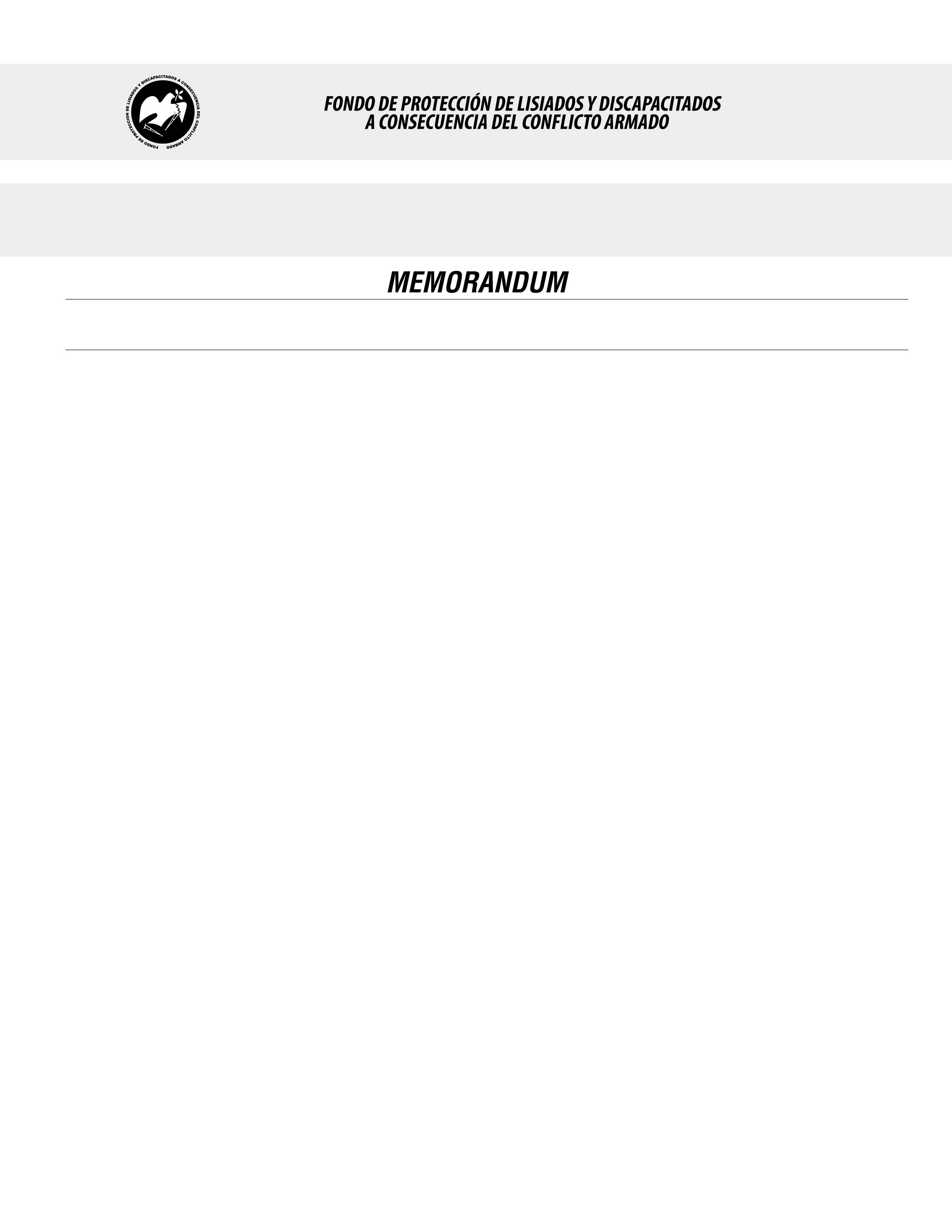 SE HA EMITIDO EL ACUERDO QUE DICE:San Salvador, 16 de agosto de 2018, ACTA No. 32.08.2018, ACUERDO No. 423.08.2018. La Junta Directiva del Fondo de Protección de Lisiados y Discapacitados a Consecuencia del Conflicto Armado, emitió y ratificó el acuerdo siguiente: “La Junta Directiva conforme a la propuesta presentada por la Comisión Especial de Apelaciones, con la cual se resuelven los recursos de apelación presentados por 2 personas, acuerda: b) Dictaminar con 23% de discapacidad global al señor XXXXXXXXXXXXXXXXXXXXXXX, expediente No. 35284, modificando el porcentaje de discapacidad global de CUATRO POR CIENTO (4%), dictaminado en el recurso de revisión en fecha 14 de diciembre de 2017, con base a la evaluación física realizada por esa Comisión y el dictamen de los médicos especialistas que evaluaron al beneficiario, de conformidad al Art. 33 del Reglamento de la Ley. Lo anterior conforme a lo dispuesto en el Art. 21-A Literal q) inciso último de la Ley de Beneficio para la Protección de los Lisiados y Discapacitados a Consecuencia del Conflicto Armado. COMUNÍQUESE”. Rubricado por: Presidenta: “IRMA. S. AMAYA.”; Representante de AOSSTALGFAES: “ILEGIBLE”; Representante de ASALDIG: “ILEGIBLE”; Representante de ALFAES: “ILEGIBLE”; Representante de ALGES: “ILEGIBLE”; Representante de IPSFA: “ILEGIBLE”; Representante de ISRI: “ILEGIBLE”; Representante de MTPS: “ILEGIBLE”; y Representante de MINSAL: “ILEGIBLE”.Lo que se transcribe para los efectos pertinentes.Dr. Marlon Mendoza FonsecaGerente General